	MĚSTO ŽATEC	USNESENÍ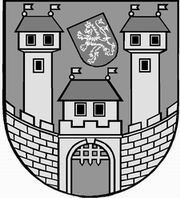 	z 	9	. jednání Zastupitelstva města Žatce 	konaného dne 	27.6.2016Usnesení č. 	341 /16	-	374 /16	 341/16	Volba návrhové komise	 342/16	Schválení programu	 343/16	Kontrola usnesení zastupitelstva města	 344/16	Zpráva o činnosti Nemocnice Žatec, o.p.s.	 345/16	Zpráva o činnosti Žatecké teplárenské, a.s.	 346/16	Převod majetku z Technických služeb města Žatec, p. o.	 347/16	Informace o investičních akcích	 348/16	Prodej pozemku st. p. č. 125/2 v k. ú. Bezděkov u Žatce	 349/16	Prodej pozemku p. p. č. 405/7 v k. ú. Velichov u Žatce	 350/16	Prodej části pozemku p. p. č. 7032/51 v k. ú. Žatec	 351/16	Prodej části pozemku p. p. č. 5617/6 v k. ú. Žatec	 352/16	Prodej pozemku p. p. č. 4646/35 k výstavbě RD, lokalita Kamenný vršek v 	Žatci	 353/16	Směna pozemků v majetku města v k. ú. Žatec	 354/16	Žádost o změnu kupní ceny	 355/16	Nabytí nemovitostí v k. ú. Žatec	 356/16	Rozpočtová změna – opravy soch zapsaných jako památky	 357/16	Rozpočtová změna – financování akce „Oprava ulice U Plynárny a spodní 	části Nádražní schody“	 358/16	Návrh na změnu ÚP Žatec - právní stav po změně č. 5  - p. p. č. 4408/1 a 	st. p. č. 2072 k. ú. Žatec	 359/16	Změna č. 6 Územního plánu Žatec – zadání	 360/16	Smlouva o poskytnutí finančního účelového příspěvku na obnovu kulturní 	památky v rámci státní finanční podpory	 361/16	Dodatek č. 782/2016/2 ke Smlouvě o poskytnutí finančních prostředků z 	rozpočtu SFDI na rok 2016	 362/16	Žádost o účelovou neinvestiční dotaci – ZŠ a MŠ Jižní 2777, Žatec, okres 	Louny	 363/16	Žádost o účelovou neinvestiční dotaci - MŠ Žatec, U Jezu 2903, okres Louny	 364/16	Žádost o účelovou investiční a neinvestiční dotaci ZŠ Žatec, Komenského 	alej 749, okres Louny	 365/16	Chrám Chmele a Piva – dodatek č. 7 ke smlouvě o poskytnutí dotace	 366/16	Fond regenerace Města Žatce	 367/16	Účetní závěrka Města Žatce	 368/16	Dodatek č. 1 ke Smlouvě o zajištění závazku veřejné služby na zabezpečení 	LPS	 369/16	Finanční příspěvky pro rok 2016 – sportovní organizace	 370/16	FK Slavoj Žatec – účelová investiční dotace	 371/16	Zápisy z jednání finančního výboru	 372/16	Exekuce č. j. 120 EX 9804/09	 373/16	Zřizovací listina – PO Domov pro seniory a Pečovatelská služba v Žatci	 374/16	Zpráva o činnosti Rady města Žatce	 341/16	Volba návrhové komiseZastupitelstvo města Žatce projednalo a schvaluje tříčlennou návrhovou komisi ve složení PhDr. Zdeňka Venclíčková Baranniková, Mgr. Miroslav Jan Šramota, Mgr. Jaroslava Raganová.	 342/16	Schválení programuZastupitelstvo města Žatce schvaluje program zasedání s těmito změnami:- doplnění bodu č. 8a - Převod majetku z Technických služeb města Žatec, p. o.- doplnění bodu č. 13a - Prodej pozemku p. p. č. 4646/35 k výstavbě RD, lokalita Kamenný vršek v Žatci- doplnění bodu č. 17a - Rozpočtová změna – financování akce „Oprava ulice U Plynárny a spodní části Nádražní schody“- doplnění bodu č. 20a - Dodatek č. 782/2016/2 ke Smlouvě o poskytnutí finančních prostředků z rozpočtu Státního fondu dopravní infrastruktury na rok 2016- doplnění bodu č. 22a - Žádost o účelovou investiční a neinvestiční dotaci ZŠ Žatec, Komenského alej 749, okres Louny- doplnění bodu č. 27a - FK Slavoj Žatec – účelová investiční dotace- doplnění bodu č. 28a - Exekuce č. j. 120 EX 9804/09.	 343/16	Kontrola usnesení zastupitelstva městaZastupitelstvo města Žatce bere na vědomí kontrolu usnesení z minulých jednání zastupitelstva města a dále Zastupitelstvo města Žatce schvaluje opravu textu usnesení č. 137/16 Program regenerace MPR a MPZ pro rok 2016 a to tak, že text usnesení:Zastupitelstvo města Žatce schvaluje rozdělení finančních prostředků z Programu regenerace MPR a MPZ pro rok 2016 dle předloženého návrhu:Městská památková rezervace: 865 000 Kčse nahrazuje textem:Zastupitelstvo města Žatce schvaluje rozdělení finančních prostředků z Programu regenerace MPR a MPZ pro rok 2016 dle předloženého návrhu:Městská památková rezervace: 865 000 Kč 344/16	Zpráva o činnosti Nemocnice Žatec, o.p.s.Zastupitelstvo města Žatce bere na vědomí zprávu o činnosti Nemocnice Žatec, o.p.s. za období do 27.05.2016. 345/16	Zpráva o činnosti Žatecké teplárenské, a.s.Zastupitelstvo města Žatce jako jediný akcionář bere na vědomí zprávu o činnosti společnosti Žatecká teplárenská, a.s. za duben 2016 včetně rozvahy a výkazu zisku a ztráty ke dni 30.04.2016.346/16		Převod majetku z Technických služeb města Žatec, p. o.Zastupitelstvo města Žatce schvaluje bezúplatný převod majetku příspěvkové organizace Technické služby města Žatec, a to automobilu Škoda http Praktik L4 SPZ 6U0 69-23 do majetku města Žatec.347/16		Informace o investičních akcíchZastupitelstvo města Žatce bere na vědomí informaci o investičních akcích.348/16		Prodej pozemku st. p. č. 125/2 v k. ú. Bezděkov u ŽatceZastupitelstvo města Žatce projednalo a schvaluje prodej pozemku zastavěná plocha a nádvoří st. p. č. 125/2 o výměře 179 m2 v k. ú. Bezděkov u Žatce fyzické osobě za kupní cenu 49.000,00 Kč a poplatky spojené s vkladem kupní smlouvy do KN. 349/16	Prodej pozemku p. p. č. 405/7 v k. ú. Velichov u ŽatceZastupitelstvo města Žatce projednalo a schvaluje prodej pozemku ostatní plocha p. p. č. 405/7 o výměře 410 m2 v k. ú. Velichov u Žatce fyzické osobě za kupní cenu 200.671,00 Kč a poplatky spojené s vkladem kupní smlouvy do KN. 350/16	Prodej části pozemku p. p. č. 7032/51 v k. ú. ŽatecZastupitelstvo města Žatce projednalo a schvaluje prodej části pozemku ostatní plochy p. p. č. 7032/51, dle GP č. 6211-92/2015 nově označenou zastavěnou plochu st. p. č. 6507 o výměře 6 m2 v k. ú. Žatec Základní organizaci Českého zahrádkářského svazu 2. ZO Spálený mlýn Žatec za kupní cenu 3.000,00 Kč a poplatky spojené s vkladem kupní smlouvy do KN. 351/16	Prodej části pozemku p. p. č. 5617/6 v k. ú. ŽatecZastupitelstvo města Žatce projednalo a schvaluje prodej části pozemku ostatní plochy p. p. č. 5617/6, dle GP č. 6181-83/2015 nově označená ostatní plocha p. p. č. 5617/46 o výměře 97 m2 v k. ú. Žatec fyzické osobě za kupní cenu 48.500,00 Kč + DPH a poplatky spojené s vkladem kupní smlouvy do KN. 352/16	Prodej pozemku p. p. č. 4646/35 k výstavbě RD, lokalita Kamenný vršek 		v ŽatciZastupitelstvo města Žatce projednalo a schvaluje prodej pozemku orné půdy p. p. č. 4646/35 o výměře 858 m2 v k. ú. Žatec k výstavbě RD lokalita Kamenný vršek v Žatci fyzickým osobám za kupní cenu 815.100,00 Kč včetně DPH a poplatky spojené s provedením smlouvy za těchto podmínek:- kupní cena pozemků k výstavbě RD je stanovena částkou 950,00 Kč za 1 m2- smluvní pokuta ve výši 979,00 Kč za 1 m2 a odložená splátka ve výši 29,00 Kč za 1 m2 budou splatné po marném uplynutí doby 4 let po dokončení stavby rodinného domu od podpisu kupní smlouvy, jejich úhrada bude zajištěna prostřednictvím přímé vykonatelnosti - dokončením stavby rodinného domu stavěného na pozemku, se rozumí zápis zaměřené stavby rodinného domu, včetně přiděleného čísla popisného, do katastru nemovitostí na základě pravomocného rozhodnutí katastrálního úřadu o povolení vkladu a předložení výpisu z katastru nemovitostí stranou kupujícím prodávajícímu,- kupující uhradí poplatky spojené s provedením smlouvy- kupní smlouva musí být podepsána do 2 měsíců ode dne schválení zastupitelstvem města- věcné právo předkupní po dobu 4 let ode dne vkladu do katastru nemovitostí za zaplacenou část kupní ceny. 353/16	Směna pozemků v majetku města v k. ú. ŽatecZastupitelstvo města Žatce schvaluje směnu části pozemku p. p. č. 3882/7 zahrada o výměře 46 m2, zaps. na LV 388 s vlastnickým právem pro fyzické osoby, dle GP č. 6251-16/2016 nově označenou jako p. p. č. 3882/16 za část pozemku p. p. č. 3884/1 zahrada o výměře 46 m2, zaps. na LV 10001 s vlastnickým právem pro Město Žatec, dle GP č. 6251-16/2016 nově označenou jako p. p. č. 3884/7 vše v k. ú. Žatec.	 354/16	Žádost o změnu kupní cenyZastupitelstvo města Žatce schvaluje nabýt do majetku města 1/6 pozemku p. p. č. 4646/20 orná půda o výměře 817 m2, zaps. na LV č. 8115 pro obec a k. ú. Žatec, lokalita „Pod Kamenným vrškem“ z majetku fyzické osoby za kupní cenu 50.000,00 Kč. 355/16	Nabytí nemovitostí v k. ú. ŽatecZastupitelstvo města Žatce schvaluje nabýt do majetku Města Žatce, IČ 00265781 nemovitosti:pozemek zastavěná plocha a nádvoří st. p. č. 1414 o výměře 514 m2 v k. ú. Žatec, jehož součástí je stavba č. p. 1232, jiná stavba, z majetku CHMELAŘSTVÍ, družstvo Žatec, IČ 00212229, zaps. na LV č. 349, za kupní cenu 2.400.000,00 Kč.Zároveň Zastupitelstvo města Žatce schvaluje rozpočtovou změnu v celkové výši 2.400.000,00 Kč na pořízení nemovitostí, a to přesun finančních prostředků v rámci schváleného rozpočtu kap. 709 – nákup pozemků ve výši 2.000.000,00 Kč a čerpání rezervního fondu ve výši 400.000,00 Kč.Výdaje: 709-3612-6130, org. 250       - 2.000.000,00 Kč (nákup pozemků)Výdaje: 741-6171-5901                -   400.000,00 Kč (RF)Výdaje: 739-3613-6121                + 2.400.000,00 Kč (pořízení nemovitostí).	356/16	Rozpočtová změna – opravy soch zapsaných jako památkyZastupitelstvo města Žatce schvaluje rozpočtovou změnu - uvolnění finančních prostředků z investičního fondu na financování akce schválené v návrhu investic a oprav pro rok 2016: opravy soch zapsaných jako památky.Výdaje: 741-6171-6901                - 1.000.000,00 Kč (IF)Výdaje: 716-3322-5171 org. 2460     + 1.000.000,00 Kč (opravy soch – památky). 357/16	Rozpočtová změna – financování akce „Oprava ulice U Plynárny a 		spodní části Nádražní schody“Zastupitelstvo města Žatce schvaluje rozpočtovou změnu, a to uvolnění finančních prostředků z investičního fondu na financování akce: „Oprava ulice U Plynárny a spodní části ul. Nádražní schody“ ve výši 1.300.000,00 Kč.Výdaje: 741-6171-6901                  - 1.300.000,00 Kč (IF)Výdaje: 710-2212-6121 org. 639        + 1.300.000,00 Kč (ul. U Plynárny). 358/16	Návrh na změnu ÚP Žatec - právní stav po změně č. 5  - p. p. č. 4408/1 a 		st. p. č. 2072 k. ú. ŽatecZastupitelstvo města Žatce posoudilo předložený návrh na změnu Územního plánu Žatec - právní stav po změně č. 5, dle písm. d) § 44 zákona č. 183/2006 Sb., o územním plánování a stavebním řádu (stavební zákon) ve znění pozdějších předpisů a souhlasí s obdrženým návrhem na změnu využití pozemků p. p. č. 4408/1 a st. p. č. 2072 k. ú. Žatec. Současně schvaluje zařazení obdrženého návrhu do probíhající změny č. 6 Územního plánuŽatec a podmiňuje pořízení změny Územního plánu Žatec - právní stav po změně č. 5, v souladu s odst. 4 § 45 stavebního zákona úplnou úhradou nákladů navrhovatelem. 359/16	Změna č. 6 Územního plánu Žatec – zadáníZastupitelstvo města Žatce schvaluje zadání změny č. 6 Územního plánu Žatec – právní stav po vydání změny č. 5. 360/16	Smlouva o poskytnutí finančního účelového příspěvku na obnovu 		kulturní památky v rámci státní finanční podporyZastupitelstvo města Žatce projednalo a schvaluje vzor Smlouvy o poskytnutí finančního účelového příspěvku na obnovu kulturní památky v rámci státní finanční podpory v Programu regenerace městských památkových rezervací a městských památkových zón.361/16	Dodatek č. 782/2016/2 ke Smlouvě o poskytnutí finančních prostředků z 	rozpočtu SFDI na rok 2016Zastupitelstvo města Žatce projednalo a schvaluje znění Dodatku č. 782/2016/2 ke Smlouvě o poskytnutí finančních prostředků z rozpočtu Státního fondu dopravní infrastruktury na rok 2016 na realizaci projektu s názvem „Rekonstrukce přechodů na silnici I/27, Žatec“ a ukládá starostce města tento dodatek podepsat. 362/16	Žádost o účelovou neinvestiční dotaci – ZŠ a MŠ Jižní 2777, Žatec, okres	 LounyZastupitelstvo města Žatce projednalo žádost ředitele Základní školy a Mateřské školy, Žatec, Jižní 2777, okres Louny a schvaluje účelovou neinvestiční dotaci na zakoupení výškově nastavitelných lavic a židlí ve výši 150.000,00 Kč.	 363/16	Žádost o účelovou neinvestiční dotaci - MŠ Žatec, U Jezu 2903, okres 		LounyZastupitelstvo města Žatce projednalo žádost ředitelky Mateřské školy Žatec, U Jezu 2903, okres Louny a schvaluje účelovou neinvestiční dotaci na pořízení šatnových bloků do budovy Podměstí č. p. 2224 ve výši 120.000,00 Kč. 364/16	Žádost o účelovou investiční a neinvestiční dotaci ZŠ Žatec, 		Komenského alej 749, okres LounyZastupitelstvo města Žatce projednalo žádost ředitele Základní školy Žatec, Komenského alej 749, okres Louny a schvaluje účelovou investiční dotaci na pořízení konvektomatu ve výši 400.000,00 Kč a účelovou neinvestiční dotaci na pořízení příslušenství ke konvektomatu (zavážecí vozík, gastronádoby, rošty, změkčovač vody, apod.) ve výši 110.000,00 Kč.Zastupitelstvo města Žatce zároveň schvaluje rozpočtovou změnu ve výši 400.000,00 Kč:Výdaje: 741-6171-5901               - 400.000,00 Kč (čerpání RF)Výdaje: 714-3113-6351-org. 5521    + 400.000,00 Kč (účelová investiční dotace).Zastupitelstvo města Žatce zároveň schvaluje rozpočtovou změnu ve výši 110.000,00 Kč:Výdaje: 741-6171-5901                  - 110.000,00 Kč (čerpání RF)Výdaje: 714-3113-5331-org. 5521       + 110.000,00 Kč (účelová neinvestiční dotace).365/16	Chrám Chmele a Piva – dodatek č. 7 ke smlouvě o poskytnutí dotaceZastupitelstvo města Žatce schvaluje změnu v projektu „Chrám Chmele a Piva“, tj. změnuv délce trvání doby udržitelnosti projektu ve smyslu návrhu dodatku č. 7 Smlouvy č. CZ.1.09/4.1.00/04.00176 o poskytnutí dotace z rozpočtových prostředků Regionální radyregionu soudržnosti Severozápad.Zastupitelstvo města Žatce projednalo a schvaluje znění Dodatku č. 7 Smlouvy č. CZ.1.09/4.1.00/04.00176 o poskytnutí dotace z rozpočtových prostředků Regionální radyregionu soudržnosti Severozápad na realizaci projektu s názvem „Chrám Chmele a Piva“ aukládá starostce města Dodatek č. 7 podepsat. 366/16	Fond regenerace Města ŽatceZastupitelstvo města Žatce schvaluje rozdělení finančních prostředků z Fondu regenerace Města Žatce na rok 2016 dle předloženého návrhu:Fond regenerace MPR a MPZ – rok 2016	 367/16	Účetní závěrka Města ŽatceZastupitelstvo města Žatce schvaluje dle ustanovení § 84 odst. 2 bod d) zákona č. 128/2000 Sb., o obcích (obecní zřízení), ve znění pozdějších předpisů, účetní závěrku Města Žatce sestavenou k rozvahovému dni, a to k 31.12.2015.	 368/16	Dodatek č. 1 ke Smlouvě o zajištění závazku veřejné služby na 		zabezpečení LPSZastupitelstvo města Žatce schvaluje Dodatek č. 1 ke Smlouvě o zajištění závazku veřejné služby na zabezpečení LPS pro spádovou oblast Žatecka a Podbořanska v období od 01.01.2016 do 31.12.2016 s poskytovatelem zdravotní péče Nemocnice Žatec, o.p.s., IČ 25026259, Husova 2796, Žatec dle předloženého návrhu.Zastupitelstvo města Žatce schvaluje rozpočtovou změnu ve výši 533.000,00 Kč, a to zapojení účelové neinvestiční dotace do rozpočtu města. Rozpočtová změna bude platná ve chvíli připsání finančních prostředků na účet města Žatce.Org. 400 – neinvestiční účelová dotace poskytnutá z rozpočtu Ústeckého kraje dle usnesení Zastupitelstva Ústeckého kraje č. 17/29Z/2016 ze dne 25.04.2016, určená na zabezpečení lékařské pohotovostní služby v roce 2016 ve výši 532.800,00 Kč.	 369/16	Finanční příspěvky pro rok 2016 – sportovní organizaceZastupitelstvo města Žatce schvaluje dle § 85 odst. c) zákona č. 128/2000 Sb., o obcích (obecní zřízení), ve znění pozdějších předpisů, poskytnutí finančních příspěvků sportovním organizacím pro rok 2016 nad 50.000,00 Kč dle předloženého návrhu a v souladu se zápisem z jednání komise tělovýchovy a sportu.	 370/16	FK Slavoj Žatec – účelová investiční dotaceZastupitelstvo města Žatce schvaluje finanční spoluúčast Města Žatce na financování investiční akce „Osvětlení FS“, realizované organizací Fotbalový klub Slavoj Žatec – Občanské sdružení, IČ: 700 00 025, se sídlem Stadion u Ohře č. p. 1635, 438 01 Žatec ve výši 945.000,00 Kč, a to formou účelové investiční dotace z rozpočtu Města Žatce. Zastupitelstvo města Žatce zároveň schvaluje rozpočtovou změnu na uvolnění finančních prostředků z rezervního fondu a rezervy komise tělovýchovy a sportu v celkové výši ve výši 945.000,00 Kč:Výdaje: 741-6171-5901          - 845.000,00 Kč (čerpání RF)Výdaje: 741-3419-5222          - 100.000,00 Kč (příspěvky sport. organizacím)Výdaje: 741-3419-6322         + 945.000,00 Kč (účelová investiční dotace).	 371/16	Zápisy z jednání finančního výboruZastupitelstvo města Žatce bere na vědomí zápis z jednání finančního výboru Zastupitelstva města Žatce ze dne 04.05.2016 a 13.06.2016.	 372/16	Exekuce č. j. 120 EX 9804/09Zastupitelstvo města Žatce neschvaluje zastavení exekučního řízení vedeného pod sp. zn.120 EX 9804/09.	 373/16	Zřizovací listina – PO Domov pro seniory a Pečovatelská služba v ŽatciZastupitelstvo města Žatce schvaluje úplné znění Zřizovací listiny příspěvkové organizaceDomov pro seniory a Pečovatelská služba v Žatci.	 374/16	Zpráva o činnosti Rady města ŽatceZastupitelstvo města Žatce bere na vědomí zprávu o činnosti Rady města Žatce za období od 25.04.2016 do 17.06.2016.		Starostka						Místostarostka	Mgr. Zdeňka Hamousová v.r.	Jana Nováková v.r.Za správnost vyhotovení: Pavlína KloučkováUpravená verze dokumentu z důvodu dodržení přiměřenosti rozsahu zveřejňovaných osobních údajů podle zákona č. 101/2000 Sb., o ochraně osobních údajů v platném znění.     ObjektCharakteristika obnovyCelkové náklady akce v KčProstředky z programu regenerace MPR v KčPodíl města v KčPodíl vlastníka v Kčč. p. 1881Výměna střešní krytiny404 122140 00040 413223 709č. p. 137Oprava krovu a výměna krytiny – vnitřní trakt657 692230 0000427 692č. p. 109Obnova fasády domu - přední část196 00065 00019 600111 400st. p. č. 47Oprava a doplnění schodiště včetně zábradlí, oprava střechy a osazení zábradlí na střešní terasu - I. etapa prací484 770165 00048 477271 293č. p. 102Provizorní zastřešení objektu319 616110 00031 962177 654č. p. 162Oprava omítek v průjezdu domu 103 28850 00010 32942 959č. p. 11Výměna oken pavlače do dvorního traktu146 05050 00014 60581 445č. p. 108Výměna oken a dveří - dvorní trakt, výměna vstupních dveří164 96255 00016 49793 465CELKEM2 476 500865 000181 8831 429 617ObjektCharakteristika obnovyCelkové náklady akce v KčDotace z programu regenerace MPR v KčPodíl města v KčPodíl vlastníka v Kčč. p. 1881Výměna střešní krytiny404 122162 00040 413201 709č. p. 137Oprava krovu a výměna krytiny - vnitřní trakt657 692286 0000371 692č. p. 109Obnova fasády domu - přední část196 00076 00019 600100 400st. p. č. 47oprava a doplnění schodiště včetně zábradlí, oprava střechy a osazení zábradlí na střešní terasu - I. etapa prací484 770193 00048 477     243 293č. p. 162Oprava omítek v průjezdu domu 103 28850 00010 32942 959č. p. 11výměna oken pavlače do dvorního traktu146 05050 00014 60581 445č. p. 108Výměna oken a dveří - dvorní trakt, výměna vstupních dveří164 96248 00016 497100 465CELKEM2 156 884865 000149 9211 141 963Poř. č.Objekt (č. p.)Akce obnovy (popis prací)VlastníkSkutečné celkové náklady v roce 2016 (Kč)Příspěvek 30 % - zaokrouhlen na celé stokorunyPodíl vlastníka1.148fasáda objektuFO125 781,0037 700,0088 081,002.16střecha, fasáda, okna, dveřePO1 984 360,00595 300,001 389 060,003.352střechaFO290 335,0087 100,00203 235,004.6fasáda, výlohy, dveřeFO522 573,00156 800,00365 773,005. areál pivovaru (bez č. p.) - st. p. č. 44/1omítky, oknaPO1 118 188,00335 500,00782 688,006.108kůlny - fasáda, střechaFO143 098,0042 900,00100 198,007.2771omítky, okna, klempířské prvkyFO202 000,0060 600,00141 400,00CelkemCelkemCelkemCelkem4 386 335,001 315 900,003 070 435,00